                     Информационное письмо 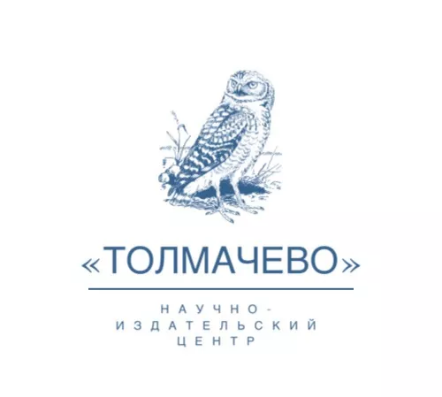           I Международная научно-практическая конференция              «Научные исследования в эпоху цифровизации                                      г. МоскваУважаемые коллеги! Приглашаем принять участие в I Международной научно-практической конференции «Научные исследования в эпоху цифровизации», которая состоится 24 февраля 2022 года. Выпускаемый сборник научных трудов имеет Международный индекс ISBN, сборник издается в г. Москве. Изданный сборник индексируется в базу данных WROSA (World ranking of scientific activity), также статьи будут размещены на платформе elibrary.ru с индексацией в наукометрическую базу РИНЦ (Российский индекс научного цитирования). ООО "Научно-издательский центр Толмачево" является единственным представителем на территории Российской Федерации самой старинной и крупной научной базы WROSA.ORG. Это база научных публикаций по всему миру, которая является единственной научной базой соблюдающей все показатели научной деятельности и активности. Каждому проведенному мероприятию присвоен уникальный номер (ID), который можно проверить на сайте WROSA.ORG. Каждому автору, который опубликовал научную работу сборнике статей "НИЦ Толмачево", также будет присвоен ID и номер публикаци в научной базе WROSA.ORG для считывания показателей рецензирования и упоминания в научных трудах.По результатам публикации каждый может получить сертификат, подтверждающий публикацию статьи в сборнике научных статей.Формат конференции: заочныйКонтрольные срокиК участию в конференции приглашаются: докторанты, научные сотрудники, аспиранты, соискатели, студенты.  Метаданные сборника статей будут размещены на eLIBRARY.ru.Для участия в конференции необходимо до 24 февраля 2022 года включительно в адрес Оргкомитета по электронной почте text@nictolmachevo.ru направить:- заявку на публикацию статьи + текст статьиТекст статьи и заявка на участие в конференции предоставляются в Оргкомитет по электронной почте text@nictolmachevo.ru в одном файле. Название файла - по фамилии первого автора. Просьба также в поле «тема письма» указать название конференции.В течение нескольких дней в ответном письме от Оргкомитета конференции Вы получите подтверждение о соответствии качества и тематики присланных материалов тематике конференции. В случае выявления недоработок и неточностей в тексте работы они будут указаны, что потребует авторской коррекции. Затем на Ваш E-mail Оргкомитетом будет выслано электронное письмо, содержащее реквизиты для оплаты регистрационного взноса через:Систему денежных платежей Яндекс.ДеньгиСбербанк РоссииСистемы денежных переводов Western Union, Unistrim, Contact, Золотая Корона и другие.Секции конференций: Секция 1. Архитектура.
Секция 2. Астрономия.
Секция 3. Биологические науки.
Секция 4. Ветеринарные науки.
Секция 5. Географические науки.
Секция 6. Геолого-минералогические науки.
Секция 7. Журналистика.
Секция 8. Искусствоведение.
Секция 9. Исторические науки.
Секция 10. Культурология. 
Секция 11. Литература.
Секция 12. Медицинские науки.
Секция 13. Педагогические науки.
Секция 14. Политические науки.
Секция 15. Политология.
Секция 16. Психологические науки.
Секция 17. Сельскохозяйственные науки.
Секция 18. Социологические науки.
Секция 19. Технические науки.
Секция 20. Фармацевтические науки.
Секция 21. Физико-математические науки.
Секция 22. Филологические науки.
Секция 23. Философские науки.
Секция 24. Химические науки.
Секция 25. Экономические науки.
Секция 26. Этнографические науки.
Секция 27. Юридические науки.
Секция 28. Реклама.
Секция 29. Экология.Как стать участником конференции?Отправить до 24 февраля 2022 года (включительно) на адрес text@nictolmachevo.ru отдельными файлами:1) Тезисы (сокращенный вариант статьи, заглавие у тезисов можетотличаться от заглавия у статьи), оформленные в соответствии стребованиями, указанными в данном информационном письме.2) Статью, оформленную в соответствии с требованиями, указанными вданном информационном письме.3) Заявку, оформленную по образцу.Условия оплатыТребования к оформлению статьиК публикации принимаются статьи не менее 2 страниц машинописного текста; Правила оформления статьи: формат текста - Microsoft Word (*.doc, *.docx); А4, поля верхнее, нижнее - 2 см., левое – 2 см., правое – 2 см., шрифт Times New Roman, кегель 14, ориентация книжная, межстрочный интервал – 1,5, абзацный отступ – 1, 25 см, выравнивание по ширине;Таблицы и рисунки должны иметь заголовки. Название и номера рисунков указываются под рисунками, названия и номера таблиц – над таблицами. Таблицы, схемы, рисунки, формулы, графики не должны выходить за пределы указанных полей (шрифт в таблицах и на рисунках – не менее 11 пт).Наличие списка цитируемой литературы обязательно. Список цитируемой литературы – в конце текста. В тексте ссылки на литературу обозначаются квадратными скобками с указанием номера источника и через запятую – номера страницы: [5, с. 115]. Постраничные сноски не допускаются.Перед текстом статьи данные об авторе и статье.  ФИО, место работы, город, страна (см. ниже правила оформления)Обязательно наличие аннотации и ключевых слов на русском (до основного текста) и английском (после списка литературы) языках. Образец оформления статьи УДК 612.822.1+612.45.015.3Активность ПЕПТИДИЛ-ДИПЕПТИДАЗЫ А в сыворотке крови пАцИентов с болезнью АльцгеймераСоловьев В.Б., Генгин М.Т.Пензенский государственный университет, Пенза, Россияsolowew@rambler.ruИзучена активность пептидил-дипептидазы А (3.4.15.1) и карбоксипептидазы N (3.4.17.3) – ферментов обмена регуляторных пептидов у пациентов с болезнью Альцгеймера. Обсуждается роль данных ферментов в метаболизме регуляторных пептидов и β-амилоидного пептида при болезни Альцгеймера.Ключевые слова: пептидил-дипептидаза А, карбоксипептидаза N, болезнь Альцгеймера, нейропептиды, β-амилоидный пептид.Текст Текст Текст Текст Текст Текст Текст Текст Текст Текст Текст Текст Текст Текст Текст Текст Текст Текст Текст Текст Текст Текст Текст Текст Текст Текст Текст Текст Текст ТекстTHE ACTIVITIES OF peptidyl-dipeptidase A AND CARBOXYPEPTIDASE N ARE IN THE SERUM OF PATIENTS WITH ALZHEIMER’S DISEASESolovev V.B., Gengin M.T.Penza State University, Penza, Russiasolowew@rambler.ruThe activities of peptidyl-dipeptidase A and carboxypeptidase N taking part in peptides’ metabolism in the serum of patients with Alzheimer’s disease were studied. The role of these enzymes in the metabolism of neuropeptides and β-amyloid at the Alzheimer’s disease was discussed.Key words: peptidyl-dipeptidase A, carboxypeptidase N, Alzheimer’s disease, neuropeptides, β-amyloid.Правила оформления списка цитируемой литературыДля Монографий, диссертаций:Федотов, Ю. В. Методы и модели построения эмпирических производственных функций / Ю. В. Федотов. – СПб.: Изд- во СПбГУ, 1997. – 220 с .Соловьев В.Б. Роль пептидергической системы в адаптационных процессах и регуляции метаболизма при физической работе: автореф. дисс. … д-ра биолог. наук / Российский университет дружбы народов (РУДН). -Москва, 2011Для Статей из журнала:Генгин М.Т., Соловьев В.Б. Влияние атропина на активность карбоксипептидазы H и фенилметилсульфонилфторид-ингибируемой карбоксипептидазы в отделах мозга и надпочечниках крыс // Нейрохимия. 2007. Т. 24. № 2. С. 138-142.Для Материала из статистического ежегодника:Основные сводные национальные счета // Российский статистический ежегодник. 1994. – М ., 1994. – С. 232-263.Для Нормативных документов:О естественных монополиях: закон Российской Федерации // Сборник Федеральных конституционных законов и федеральных законов. – М ., 1995. – Вып . 12. - С. 148-158.Пример оформления тезисовУДК 009Федотов Вадим ИвановичFedotov Vadim IvanovichСтудентStudentСаратовский государственный университетSaratov State UniversityЦИФРОВАЯ ТРАНСФОРМАЦИЯ НЕФТЕГАЗОВОЙ ОТРАСЛИDIGITAL TRANSFORMATION OF THE OIL AND GAS INDUSTRYТекст. Текст. Текст. Текст [1, с. 125].Текст. Текст. Текст. Текст. Текст. Текст. Текст. Текст [2, с. 132].Текст. Текст. Текст. Текст. Текст. Текст (табл. 1).Таблица 1                                                          Название таблицыТекст. Текст. Текст. Текст [3]. Текст. Текст. Текст. Текст. Текст. Текст.Текст. Текст [4]. Текст. Текст. Текст. Текст. Текст. Текст (рис. 1).Библиографический список:3. Козлова С.А., Морозова А.Н., Ничипуренко К.О. Трансформацияподходов к проведению аудита бухгалтерской (финансовой) отчетности вусловиях цифровизации экономики // Сборник избранных статей поматериалам научных конференций ГНИИ «Нацразвитие». СПб, 2019. С. 467-473.4. Повышая роль внутреннего аудита: готовность кцифровой трансформации: исследование современного состоянияпрофессии внутреннего аудитора за 2019 год [Электронныйресурс]: исследование, проведенное PwC. – М. – 2019. – Режим доступа:https://www.pwc.ru/ru/riskassurance/publications/assets/pwc-state-ofthe-internal-audit-profession.pdf (дата обращения 19.11.2019).© В.И. Федотов, 2020Контакты:Научно-издательский центр "Толмачево"Тел.: +7(499) 346 73 43E-meil: text@nictolmachevo.ruСайт: https://www.nictolmachevo.ru/Адрес: Московская обл., г. Люберцы, проспект Октябрьский, д. 112Прием статей до24 февраля 2022 годаСправка в электронном видесразу после оплаты публикацииРазмещение сборника статей в электронном виде3 марта 2022 годаПочтовая рассылка10 марта 2022 годаРассылка номеров почтовых отправлений10 марта 2022 годаОрганизационный взнос 99 руб./стр.Справка о принятии статьи+ сборник статей (в электронном виде)БесплатноРазмещение статьи в Elibrary.ru (РИНЦ)БесплатноДиплом печатный250 руб.Диплом электронный90 руб.Сертификат печатный150 руб.Сертификат электронный90 руб. Индекс DOI170 руб.Благодарность научн. руковод. (печатная)190 руб.Благодарность научн. руковод. (электронная)90 руб.Сборник (печатный)390 руб. Оттиск статьи (печатный) 190 руб. Корректировка50 руб./стр.Рецензия190 руб.Повышение антиплагиата 90 руб./стр.             КомпанияОсновные направления      цифровизации           Сумма затратГазнефтьНефтьгаз